              Бойороҡ                                                                распоряжение              «05» май 2022 й.                  № 26                   «05» мая 2022 г.В связи с Распоряжением Главы Республики Башкортостан от 29 апреля 2022 года № 400-р «О введении особого противопожарного режима» с 01 мая 2022 года на территории Республики Башкортостан введен особый противопожарный режим.Ввести на территории сельского поселения Зигазинский сельсовет муниципального района Белорецкий район РБ особый противопожарный режим с 05 мая 2022 года. 2. В период действия особого противопожарного режима на всей территории сельского поселения запрещается:- разводить костры, проводить пожароопасные работы на определенных участках на территориях поселения на предприятиях. Горючие отходы, мусор, сухую траву, листья необходимо собирать на специально выведенные площадки, в контейнеры или мешки;    - использовать территории противопожарных расстояний от объектов и сооружений различного назначения до лесных насаждений.3. В период действия особого противопожарного режима необходимо:- обеспечить своевременную очистку объектов от горючих отходов, мусора, тары, опавших листьев и сухой травы;- подготовить для возможного использования в тушении пожаров имеющуюся водовозную и землеройную технику;- на объектах, граничащих с лесными насаждениями предусмотреть создание защитных противопожарных минерализованных полос, удаление (сбор) сухой растительности, другие мероприятия, предупреждающие распространение огня при природных пожарах;	4. Опубликовать данное распоряжение в здании администрации путем размещения на информационном стенде и на официальном сайте администрации сельского поселения Зигазинский сельсовет муниципального района Белорецкий район Республики Башкортостан, ознакомить на сходах и собраниях граждан. 	5. Контроль за исполнением данного распоряжения оставляю за собой.     Глава сельского поселения                                          Р.Р. ЯныбаевБАШҠОРТОСТАН РЕСПУБЛИКАЋЫБЕЛОРЕТ РАЙОНЫ муниципаль районЫНЫңЕгәҙе АУЫЛ СОВЕТЫ АУЫЛ БИЛәМәһЕ ХАКИМИӘТЕ 453552, БР, Белорет районы, Егәҙе ауылы,  Мәктәп  урамы, 846.Zigaza@bashkortostan.ruhttp:// beloretsk.bashkortostan.ru /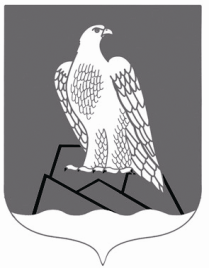 АДМИНИСТРАЦИЯСЕЛЬСКОГО ПОСЕЛЕНИЯЗигазинский СЕЛЬСОВЕТ Муниципального района Белорецкий район РЕСПУБЛИКИ БАШКОРТОСТАН453552, РБ, Белорецкий район, с.Зигаза, ул.Школьная, 846.Zigaza@bashkortostan.ruhttp:// beloretsk.bashkortostan.ru /